Publicado en España el 17/03/2024 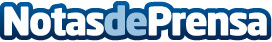 Esenzzia celebra el "Día del Padre" con descuentos de hasta el 15% en perfumes de hombre y unisexLa tienda de perfumes online celebra la figura paterna con descuentos para todos los gustos los días 18, 19 y 20 de marzoDatos de contacto:EsenzziaEsenzzia918821188Nota de prensa publicada en: https://www.notasdeprensa.es/esenzzia-celebra-el-dia-del-padre-con Categorias: Moda Consumo Belleza Bienestar http://www.notasdeprensa.es